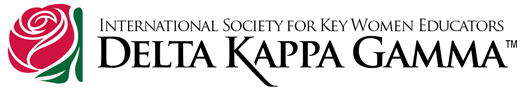 Application Form Judy Smith Clifton Memorial GrantApplication is also available on http://alphachapterdeltakappagamma.weebly.com/forms.htmlName______________________________________________________________Address ____________________________________________________________Phone ____________________  Email____________________________________Current School and Assignment ____________________________________________How many years have you been an educator?___________________How do you plan to use the grant monies awarded?________________________________________________________________________________________________________________________________________________________________________________________________________________________________________________________________________________________________________Describe how the monies from the grant will enhance your students’ progress________________________________________________________________________________________________________________________________________________________________________________________________________________________________________________________________________________________________________Break down of costs (if more than 250 dollars how will you fund the remainder)________________________________________________________________________________________________________________________________________________________________________________________________________________________________________________________________________________________________________Signature______________________________________________________Date_________________________________________________________Please return the application to:Brenda Jensen16000 S Poe Valley Rd Klamath Falls, OR   97603                Or attached to an email to:  bcjdkg@gmail.com